Муниципальное автономное общеобразовательное учреждение «Прииртышская средняя общеобразовательная школа»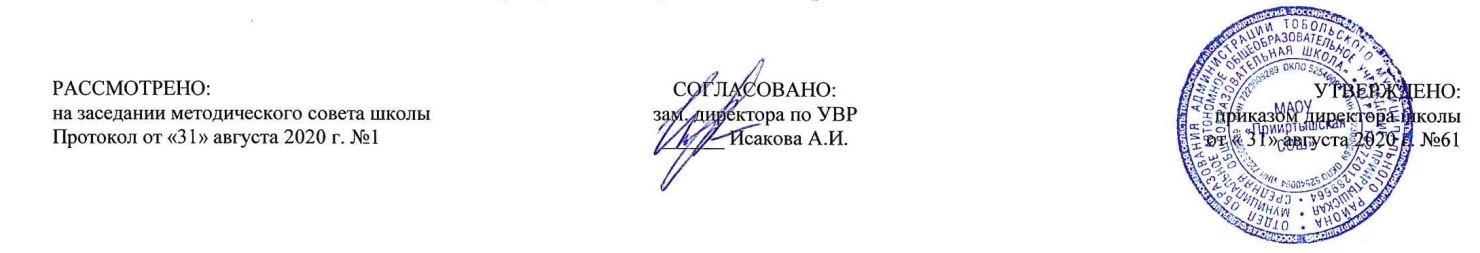 РАБОЧАЯ ПРОГРАММА по английскому языкудля 7 классана 2020-2021 учебный годПланирование составлено в соответствии 	ФГОС ООО	Составитель программы: Сапожникова Мария Александровна, учитель иностранных языков.2020 годПланируемые результаты освоения учебного предмета «Английский язык»:приобретение начальных навыков общения в устной и письменной форме с носителями иностранного языка на основе своих речевых возможностей и потребностей; освоение правил речевого и неречевого поведения;освоение начальных лингвистических представлений, необходимых для овладения на элементарном уровне устной и письменной речью на иностранном языке, расширение лингвистического кругозора;сформированность дружелюбного отношения и толерантности к носителям другого языка на основе знакомства с жизнью своих сверстников в других странах, с детским фольклором и доступными образцами детской художественной литературы.Речевая компетенция в следующих видах речевой деятельности:ГоворениеДиалогическая речь.В 7-м классе продолжается развитие таких речевых умений, как умения вести диалог этикетного характера, диалог-расспрос, диалог-побуждение к действию, при этом по сравнению с 6-м классом усложняется предметное содержание речи, увеличивается количество реплик, произносимых школьниками в ходе диалога, становится более разнообразным языковое оформление речи. Осуществляется обучение следующим видам диалогов:Диалог этикетного характера (объём до 3-х реплик со стороны каждого участника):начать, поддержать и закончить разговор;поздравить, выразить пожелания и отреагировать на них;выразить благодарность;вежливо переспросить, отказать, согласиться.Диалог-расспрос (объём до 4-х реплик со стороны каждого участника):запрашивать и сообщать фактическую информацию (кто? что? как? где? куда? когда? с кем? почему?),  переходя с позиции спрашивающего на позицию отвечающего;целенаправленно расспрашивать, «брать интервью».Диалог-побуждение к действию (объём до 2-х реплик со стороны каждого участника):обратиться с просьбой и выразить готовность/отказ ее выполнить;дать совет и принять/не принять его;пригласить к действию/взаимодействию и согласиться/не согласиться, принять в нем участие;сделать предложение и выразить согласие/несогласие, принять его, объяснить причину.Диалог-обмен мнениями (объём до 3-х реплик со стороны каждого участника):выразить точку зрения и согласиться/не согласиться с ней;высказать одобрение/неодобрение;выразить сомнение;выразить эмоциональную оценку обсуждаемых событий (радость/огорчение, желание/нежелание);выразить эмоциональную поддержку партнера, в том числе с помощью комплиментов.Монологическая речьРазвитие монологической речи в 7 классе предусматривает овладение умениями монологического высказывания в объёме до 8-10 фраз:кратко высказываться о фактах и событиях, используя основные коммуникативные типы речи (описание, повествование, сообщение, характеристика), эмоциональные и оценочные суждения;передавать содержание, основную мысль прочитанного с опорой на текст;делать сообщение по прочитанному/услышанному тексту.Ученик получит возможность научиться:	делать сообщение на заданную тему на основе прочитанного;комментировать факты из прочитанного/прослушанного текста, аргументировать своё отношение к прочитанному/прослушанному;кратко высказываться без предварительной подготовки на заданную тему в соответствии с предложенной ситуацией общения;кратко излагать результаты выполненной проектной работы.АудированиеВладение умениями воспринимать на слух иноязычный текст предусматривает понимание несложных текстов с разной глубиной проникновения в их содержание (с пониманием основного содержания, с выборочным пониманием и полным пониманием текста) в зависимости от коммуникативной задачи и функционального типа текста.Содержание текстов соответствует возрастным особенностям и интересам учащихся 7 классов, иметь образовательную и воспитательную ценность. Время звучания текстов для аудирования – до 2-х минут. Учащиеся должны уметь:выделять основную информацию в воспринимаемом на слух тексте и прогнозировать его содержание;выбирать главные факты, опуская второстепенные;выборочно понимать необходимую информацию функциональных текстов с опорой на языковую догадку, контекст.Ученик получит возможность научиться:	выделять основную мысль в воспринимаемом на слух тексте;отделять в тексте, воспринимаемом на слух, главные факты от второстепенных;использовать контекстуальную или языковую догадку при восприятии на слух текстов, содержащих незнакомые слова;игнорировать незнакомые языковые явления, несущественные для понимания основного содержания воспринимаемого на слух текста.ЧтениеУчащиеся учатся читать и понимать тексты с различной глубиной и точностью проникновения в их содержание (в зависимости от вида чтения):с пониманием основного содержания (ознакомительное чтение), объем текстов для чтения – 400-500 слов:определять тему, содержание текста по заголовку;выделять основную мысль;выбирать главные факты из текста, опуская второстепенные;устанавливать логическую последовательность основных фактов текста.с полным пониманием содержания (изучающее чтение), объем текстов для чтения до 250 слов:полно и точно понимать содержание текста на основе его информационной переработки; оценивать полученную информацию, выражать свое мнение.с выборочным пониманием нужной или интересующей информации (просмотровое /поисковое чтение):просмотреть текст (статью или несколько статей из газеты, журнала) и выбрать информацию, которая необходима или представляет интерес для учащихся.Ученикполучит возможность научиться:читать и полностью понимать несложные аутентичные тексты, построенные в основном на изученном языковом материале;догадываться о значении незнакомых слов по сходству с русским/родным языком; по словообразовательным элементам, по контексту;игнорировать в процессе чтения незнакомые слова, не мешающие понимать основное содержание текста;пользоваться сносками и лингвострановедческим справочником.Письменная речьОвладение письменной речью предусматривает развитие следующих умений:делать выписки из текста;писать короткие поздравления с днем рождения, другим праздником (объемом до 30 слов, включая адрес), выражать пожелания заполнять бланки (указывать имя, фамилию, пол, возраст, гражданство, адрес);писать личное письмо с опорой на образец (расспрашивать адресат о его жизни, делах, сообщать то же о себе, выражать благодарность, просьбы), объем личного письма – 50-60 слов, включая адрес).Ученикполучит возможность научиться:делать краткие выписки из текста с целью их использования в собственных устных высказываниях;составлять план/тезисы устного или письменного сообщения;кратко излагать в письменном виде результаты своей проектной деятельности;писать небольшие письменные высказывания с опорой на образец.Языковая компетентность (владение языковыми средствами)Фонетическая сторона речиНавыки адекватного произношения и различения на слух всех звуков изучаемого иностранного языка, соблюдения ударения и интонации в словах и фразах, ритмико-интонационные навыки произношения различных типов предложений, выражение чувств и эмоций с помощью эмфатической интонации.Ученикполучит возможность научиться:выражать модальные значения, чувства и эмоции с помощью интонации;различать на слух британские и американские варианты английского языка.ОрфографияЗнание правил чтения и орфографии и навыки их применения на основе изучаемого лексико-грамматического материала.Лексическая сторона речиУченик научится:Расширение объема продуктивного и рецептивного лексического минимума за счет лексических средств, обслуживающих новые темы, проблемы и ситуации общения. Объём 300 лексических единиц, включающих устойчивые словосочетания, оценочную лексику, реплики-клише речевого этикета, отражающие культуру стран изучаемого языка. Развитие навыков их распознавания и употребления в речи.Знание основных способов словообразования: а) аффиксации:глаголыспрефиксамиre- (rewrite);существительныессуффиксами –ness (kindness), -ship (friendship), -ist (journalist), -ing (meeting);прилагательныессуффиксами –y (lazy), -ly (lovely), - ful (helpful), -al (musical), -ic (fantastic), - ian/an (Russian), -ing (boring); - ous (famous), префиксом un- (unusual);наречияссуффиксом - ly (quickly);числительныессуффиксами –teen (nineteen), -ty (sixty), -th (fifth)б) словосложения: существительное + существительное (football)в) конверсии (образование существительных от неопределенной формы глагола – tochange – change).Распознавание и использование интернациональных слов (doctor).Ученикполучит возможность научиться:употреблять в речи в нескольких значениях многозначные слова, изученные в пределах тематики основной школы;находить различия между явлениями синонимии и антонимии;распознавать принадлежность слов к частям речи по определённым признакам (артиклям, аффиксам и др.);использовать языковую догадку в процессе чтения и аудирования (догадываться о значении незнакомых слов по контексту и по словообразовательным элементам).Грамматическая сторона речиУченик научится:Расширение объема значений грамматических средств, изученных в начальной школе, и овладение новыми грамматическими явлениями. Знание признаков и навыки распознавания и употребления в речи нераспространенных и распространенных простых предложений, в том числе с несколькими обстоятельствами, следующими в определенном порядке (Wemovedtoanewhouselastyear); предложения с начальным It и с начальным There + tobe (It’scold. Itisfiveo’clock. It’sinteresting. Itwaswinter. Therearealotoftreesinthepark); сложносочиненных предложений с сочинительными союзами and, but, or; сложноподчиненных предложений с союзами и союзными словами what, when, why, which, that, who, if, because, that’swhy, than, so;; всех типов вопросительных предложений ( общий, специальный, альтернативный, разделительный вопросы в Present, Future, PastSimple, PresentPerfect, PresentContinuous); побудительных предложений в утвердительной (Becareful!) и отрицательной (Don’tworry.) форме Знание признаков и навыки распознавания и употребления в речи конструкций с глаголами на –ing: tobegoingto (для выражения будущего действия); tolove/hatedoingsomething; Stoptalking. Конструкций It takes me … to do something; to look/ feel/ be happy.Знаниепризнаковинавыкираспознаванияиупотреблениявречиправильных и неправильных глаголов в наиболее употребительных формах действительного залога в изъявительномнаклонении (Present, Past, FutureSimple, Present Perfect, PresentContinuous); и формах страдательного залога в Present, Past, FutureSimple; модальных глаголов и их эквивалентов (may, can/ be able to, must/have to/should); причастий настоящего и прошедшего времени; фразовых глаголов, обслуживающих темы, отобранные для данного этапа обучения.Навыки распознавания и употребления в речи определенного, неопределенного и нулевого артиклей; неисчисляемых и исчисляемых существительных (aflower, snow) существительных с причастиями настоящего и прошедшего времени (awritingstudent/ awrittenexercise); существительных в функции прилагательного (artgallery), степеней сравнения прилагательных и наречий, в том числе, образованных не по правилу (good-better-best); личных местоимения в именительном (my) и объектном (me) падежах, а также в абсолютной форме (mine); неопределенных местоимений (some, any); наречий, оканчивающиеся на –ly (early), а также совпадающих по форме с прилагательными (fast, high); количественных числительных свыше 100; порядковых числительных свыше 20. Ученикполучит возможность научиться:распознавать сложноподчинённые предложения с придаточными: времени с союзами for, since, during; цели с союзом so that; условия с союзом unless; определительными с союзами who, which, that;распознавать в речи предложения с конструкциями as ... as; notso ... as; either ... or; neither ... nor;распознавать в речи условные предложения нереального характера (Conditional II— If I wereyou, I would start learning French);использовать в речи глаголы во временных формах действительного залога: Past Perfect, Present, Perfect Progressive, Future-in-the-Past;Социокультурная компетенция:Учащиеся знакомятся с отдельными социокультурными элементами речевого поведенческого этикета в англоязычной среде в условиях проигрывания ситуаций общения «В семье», «В школе», «Проведение досуга». Использование английского языка как средства социокультурного развития школьников на данном этапе включает знакомство с: фамилиями и именами выдающихся людей в странах изучаемого языка;оригинальными или адаптированными материалами детской поэзии и прозы;иноязычными сказками и легендами, рассказами;с государственной символикой (флагом и его цветовой символикой, гимном, столицами страны/ стран изучаемого языка);с традициями проведения праздников Рождества, Нового года, Пасхи и т.д. в странах изучаемого языка;словами английского языка, вошедшими во многие языки мира, (в том числе и в русский) и русскими словами, вошедшими в лексикон английского языка. Ученикполучит возможность научиться:писать свое имя и фамилию, а также имена и фамилии своих родственников и друзей на английском языке;правильно оформлять адрес на английском языке;описывать наиболее известные культурные достопримечательности Москвы и Санкт-Петербурга, городов/сел/ деревень, в которых живут школьникиСодержание учебного  предмета «Английский язык»	Раздел 1.Школа и обучение в школе. (16 ч.)Мой первый день в школе. Разделительные вопросы. Британский и американский вариант английского. Исчисляемые и неисчисляемые имена существительные. Школы в Англии и в Уэльсе. Употребления артикля со словами: школа, университет, больница, работа.Употребления глаголов «сказать, говорить» в речи и на письме. Фразовые глаголы. 	Раздел 2.Язык мира. (16 ч.)Английский - язык мира. Настоящее совершенное время. Интернациональные слова. Образования новых слов с помощью суффиксов less, ing. Фразовый глагол «hand».	Раздел 3.Некоторые факты об англоговорящем мире. (16 ч.)США. Третья форма неправильных глаголов. Настоящее совершенное время. Австралия.Артикли с названиями представителей наций.Фразовый глагол «давать». Образование новых слов с помощью суффикса ly.	Раздел 4.Живые существа вокруг нас. (16 ч.)Живые существа вокруг нас. Определительные местоимения «другой, другие». Настоящее совершенное время.  Употребления неопределённых местоимений. Фразовый глагол «делать». Образования прилагательных с помощью суффикса able. 	Раздел 5.Экология. (18 ч.)Экология  и окружающая среда. Количественные местоимения. Возвратные местоимения. Сравнительный анализ настоящего совершенного и настоящего  совершенно продолженного времён. Предлоги места «среди и между» в речи и на письме». Образование новых слов с помощью суффикса - ment и префикса - dis. Фразовый глагол «взять».     	Раздел 6.Здоровье. (18 ч.)Здоровье и здоровый образ жизни. Слово «достаточно» с различными частями речи.Правила употребления наречия «слишком» в речи и на письме. Наречия «слишком» в речи и на письме. Восклицательные предложения со словами «как, какой». Словарные комбинации со словом «простудиться». Правила употребления слова «едва» в речи и на письме. Правила употребления наречий «ещё, всё ещё» в речи. Образование новых частей речи с помощью суффиксов -ness, - th. Фразовый глагол «оставаться».  Тематическое планированиеПриложение 1.Календарно-тематическое планирование №п/пРазделы, темыКоличество часовI.Школа и обучение в школе16Введение и первичная активизация ЛЕ по теме «Первый день в школе».Разделительные вопросы: правила образования.Британский английский и американский английский: правила употребления в речи и на письмеИсчисляемые и неисчисляемые имена существительные: употребление на письмеОписание картинок с опорой на ключевые слова по теме  «Школьные принадлежности».Диалог-расспрос  по теме « В магазине канцтоваров» с опорой на план.Введение и отработка ЛЕ по теме «Моя школа».Изучающее чтение по теме «Школы в Англии и в Уэльсе».Правила употребления артикля со словами: школа, университет, больница, работа.Введение и первичная активизация ЛЕ по теме «Школьные предметы».Введение и отработка фраз и выражений по теме «Речевой этикет на уроке»Правила употребления глаголов «сказать, говорить» в речи и на письмеОзнакомительное чтение по теме «Школы в Англии, Уэльсе и России».Обучающее аудирование по теме «Моя школа».Фразовые глаголы: употребление в речи и на письме.Словообразование: образование существительных II.Язык мира 16Настоящее совершенное время: правила употребления в речи и на письме.Обучающее аудирование  по теме « Английский - язык мира».Интернациональные слова: правила употребления в речи.Описание картинок с использованием настоящего совершенного времени.Вопросы в настоящем совершенном времени: правила употребления в речи.Использование наречий в настоящем совершенном времени.Обучение монологической речи по теме «Различные виды английского».Ознакомительное чтение по теме «Развитие английского языка».Правила употребления наречий «ещё, уже» в настоящем совершенном времени». Урок систематизации и обобщения знаний по темам четвертиРабота над ошибками. Изучающее чтение по теме «Как пользоваться словарём».Диалог-обмен мнениями по теме «Как использовать английский язык в будущем».Правила образования новых слов с помощью суффиксов less, ing.Фразовый глагол «hand»: употребление  в речи и на письме.Обучение монологической речи по теме «Английский язык в будущем».Систематизация и обобщение ЛЕ по теме «Английский - язык мира».III.Некоторые факты об англоговорящем мире16Ознакомительное чтение по теме «Новый мир».Третья форма неправильных глаголов: правила употребления в речи и на письме.Введение и активизация ЛЕ по теме «США».Обучение монологической речи по теме «Географическое положение «США» с опорой на ключевые слова.Правила написания письма по теме «Посещение США».Настоящее совершенное время во всех видах предложений: употребление на письме.Обучающее аудирование по теме «Англоговорящие страны».Изучающее чтение по теме «Австралия».Сравнительный анализ настоящего совершенного и прошедшего простого времён.Обучение монологической речи по теме «Канберра и Сидней - два главных города Австралии» с опорой на план.Правила употребления обстоятельств «прежде, много раз, в первый раз» в настоящем совершенном времени.Введение и отработка ЛЕ по теме «Австралийская флора и фауна».Употребление артикля с названиями представителей нацийФразовый глагол «давать» и его основные значения. Образование новых слов с помощью суффикса ly. Урок систематизации и обобщения знаний по теме «Англоговорящие страны».Систематизация и обобщение ЛЕ по теме «Англоговорящие страны». IV.Живые существа вокруг нас18Введение и первичная активизация ЛЕ по теме «Живые существа вокруг нас».Описание картинок по теме «Птицы» с опорой на ключевые слова.Определительные местоимения «другой, другие»: употребление в речи.Ознакомительное чтение по теме «Животные и растения».Обучение монологической речи по теме «Язык птиц» с опорой на ключевые слова.Настоящее совершенное продолженное время: правила употребления в речи и на письме. Вопросы в настоящем совершенном продолженном времени: правила образования.Изучающее чтение по теме «Наши близкие родственники».Обучающее аудирование по теме «Живые существа вокруг нас».Правила употребления неопределённых местоимений в речи и на письме.Диалог обмен- мнениями по теме «Животные и растения»Монологические высказывания по теме «Флора и фауна Британских островов» с опорой на планФразовый глагол «делать» и его основные значения.Правила образования прилагательных с помощью суффикса able.Правила образования прилагательных с помощью суффикса able.Краткое сообщение на тему «Флора и фауна» с опорой на ключевые слова.Диалог-расспрос по теме «Флора и фауна моего края».Систематизация и обобщение знаний по теме «Живые существа вокруг нас»V.Экология18Ознакомительное чтение по теме «Как сохранить красоту России»Введение и отработка ЛЕ по теме «Экология».Обучение монологической речи по теме « Что такое экология» с опорой на ключевые слова.Количественные местоимения: правила употребления в речи и на письмеВозвратные местоимения: правила употребления в речи и на письме.Обучающее аудирование по теме «Экология».Введение и отработка ЛЕ по подтеме «Загрязнение окружающей среды».Сравнительный анализ настоящего совершенного и настоящего  совершенно продолженного времён. Диалог - расспрос по теме «Проблемы окружающей среды».Обучающее аудирование по теме «Климат по всему миру» с опорой на ключевые слова.Систематизация и обобщение знаний по темам четвертиСистематизация и обобщение знаний по темам четвертиМонологические высказывания по теме «Экологические проблемы»Повторение и  отработка ЛЕ по теме «Экология».Обучение монологической речи по теме «Динозавры – большие ящерицы? » с опорой на ключевые слова.Различиевупотреблениивременpresent Perfect Present perfect ProgressiveКлимат в целом миреОбучающее аудирование по теме «Вырасти свою фиалку».Слова, которые надо различать. Словообразование: -ment, dis-.VI.Здоровье18Введение и первичная активизация ЛЕ по теме «Здоровье».Правила употребления слова «достаточно» с различными частями речи.Правила употребления наречия «слишком» в речи и на письме.Диалог- расспрос по теме « Ты здоровая личность».Введение и отработка ЛЕ по теме «Части тела» с опорой на картинки.Восклицательные предложения  со словами «как, какой»: правила употребления.Введение и первичная отработка ЛЕ по теме «Наши болезни».Введение и первичная отработка ЛЕ по теме « Наши болезни».Обучающее аудирование по теме «Наши болезни».Словарные комбинации со словом «простудиться»: правила употребления в речи и на письме.Систематизация и отработка ЛЕ по теме «Здоровый образ жизни».Правила употребления слова «едва» в речи и на письме.Обучение монологической речи по теме «Здоровые привычки в еде» с опорой на план.Правила употребления наречий «ещё, всё ещё» в речи.Урок систематизации и обобщения знаний по темам годаФразовый глагол «оставаться» и его основные значения.Образование новых частей речи с помощью суффиксов -ness, - th.Систематизация и обобщение ЛЕ по теме «Здоровье».Итого:102№п\п№ в темеДатаДатаТемаТип урока, форма проведенияПланируемые предметные результаты№п\п№ в темепланфактТемаТип урока, форма проведенияПланируемые предметные результатыРаздел 1. «Школа и обучение в школе» (16 часов)Раздел 1. «Школа и обучение в школе» (16 часов)Раздел 1. «Школа и обучение в школе» (16 часов)Раздел 1. «Школа и обучение в школе» (16 часов)Раздел 1. «Школа и обучение в школе» (16 часов)Раздел 1. «Школа и обучение в школе» (16 часов)Раздел 1. «Школа и обучение в школе» (16 часов)11Введение и первичная активизация ЛЕ по теме «Первый день в школе».Урок «открытия»нового знания,урок-исследованиеДолжнызнать:лексику по теме «Мой первый день в школе»,		Должны уметь: выразительно читать стихотворение; отвечать на вопросы о школе; догадываться о содержании текстов для чтения на основе заголовка и опоры; извлекать информацию из текстов для чтения  аудирования; составлять микромонологи о школе на основе ключевых слов;22Разделительные вопросы: правила образования.Урок «открытия»нового знания, урок - лекцияДолжны знать: правило образования разделительных вопросов, Должны уметь: описывают классную комнату; письменно описывают первый день в школе после каникул на основе текста-образца;дополняют текст верными глагольными формами/подходящими лексическими единицами;33Британский английский и американский английский: правила употребления в речи и на письмеУрок «открытия»нового знания, КВНДолжны знать: знакомятся с американским вариантом английского языка;Должны уметь:расширяют социокультурные знания, знакомятся с традицией проведения встреч выпускников в американских школах;рассуждают о праздновании начала учебного года в России;знакомятся с новыми лексическими единицами по теме и употребляют их в речи;44Исчисляемые и неисчисляемые имена существительные: употребление на письмеУрок «открытия»нового знания, исследованиеДолжны знать: правило деления английских существительных на исчисляемые и неисчисляемые, правило употребления слов some, any, much, little, few, many, нулевого артикля.Должны уметь: соблюдают нормы произношения при чтении новых словосочетаний;совершенствуют навыки использования в речи неисчисляемых существительных;55Описание картинок с опорой на ключевые слова по теме  «Школьные принадлежности».Урок «открытия»нового знания,практикумДолжны знать: лексические единицы по теме: «Школьные принадлежности»,Должны уметь: рассказывают о содержимом школьного портфеля; составляют небольшие описания письменного стола на основе текста –образца;66Диалог-расспрос  по теме « В магазине канцтоваров» с опорой на план.Урок общеметодологической направленности, практикумДолжны знать: лексику по теме: «школьные принадлежности и канцтовары»,Должны уметь: разыгрывают диалог между продавцом канцелярских товаров и покупателем на основе  текста-образца; совершенствуют орфографические навыки; знакомятся с различными значениями слов  free и state77Введение и отработка ЛЕ по теме «Моя школа».Урок «открытия»нового знания,комбинированный урокДолжны знать: ЛЕ по теме «Моя школа», слова, имеющие форму мн. числа, но не имеющие ед.ч., словосочетания со словом pair, употребление данных сочетаний с глаголами в ед. ч. Употребление слов scissors, shoes, mittens, leggingsтолько с глаголами во мн.ч. Должны уметь: использовать неисчисляемые существительные в значении части- целого (использовать слово piece, его сочетания)88Изучающее чтение по теме «Школы в Англии и в Уэльсе».Урок общеметодологической направленности, практикумДолжнызнать: информацию о системе школьного образования в Великобритании,Должны уметь: читают текст  и подбирают заголовки к его параграфам;расширяют знания о системе школьного образования в Великобритании; рассказывают о том, как проходят уроки в школе;99Правила употребления артикля со словами: школа, университет, больница, работа.Урок «открытия»нового знания,урок - мультимедиаДолжны знать: правила употребления артикля со словами: school, university, college, work, hospital, bed, church.Должны уметь:заполнять пропуски в предложениях со словами школа, университет, больница, работа, 1010Введение и первичная активизация ЛЕ по теме «Школьные предметы».Урок «открытия»нового знания,практикумДолжнызнать:названия школьных предметов на английском языке, значение слова «science»,Должны уметь: составлять расписание уроков на английском языке, сравнивать примерные расписания российских и британских школ, 1111Введение и отработка фраз и выражений по теме «Речевой этикет на уроке»Урок «открытия»нового знания,практикумДолжнызнать:фразы школьного обихода и пользоваться ими на урокеДолжны уметь:заполнять пропуски в представленных РС нужными фразами школьного обихода,1212Правила употребления глаголов «сказать, говорить» в речи и на письмеУрок «открытия»нового знания,интеграцияДолжны знать: правила употребления глаголов «сказать, говорить» в речи и на письме, устойчивые словосочетания, в которых употребляется только глагол «tell»,Должны уметь: корректно употреблять глаголы «сказать, говорить» в речи и на письме,1313Ознакомительное чтение по теме «Школы в Англии, Уэльсе и России».ПрактикумДолжны знать: знакомятся с системой оценивания достижений  учащихся в британских школах; знакомятся с фразовыми глаголами и используют их в речи;Должны уметь: рассуждают о том, какой должна быть школа;1414Обучающее аудирование по теме «Моя школа».ПрактикумДолжны знать: вежливо и логично реагировать на реплики собеседника при ведении диалога; Должны уметь: прослушать аудиоинформацию и выполнить необходимые задания (тест), составлять развернутые диалоги о школе на основе ключевых словах;1515Фразовые глаголы: употребление в речи и на письме.Урок «открытия»нового знания, комбинированный урокДолжнызнать:правила употребления глаголов и прилагательных с определенными предлогами, которые надо запомнить,Должны уметь:правильно использовать фразовые глаголы в устной и письменной речи,1616Словообразование: образование существительных Урок систематизации знаний, проблемная ситуацияДолжнызнать:способ образования существительных от глаголов при помощи суффикса –tion.Должны уметь: комментируют утверждения; пишут диктант на лексический материал блокаРаздел 2. «Языки мира»  (16 часов)Раздел 2. «Языки мира»  (16 часов)Раздел 2. «Языки мира»  (16 часов)Раздел 2. «Языки мира»  (16 часов)Раздел 2. «Языки мира»  (16 часов)Раздел 2. «Языки мира»  (16 часов)Раздел 2. «Языки мира»  (16 часов)171Настоящее совершенное время: правила употребления в речи и на письме.Урок «открытия»нового знания,смотр знанийДолжнызнать: правила образования и употребления presentperfect ,Должны уметь: отвечать на вопросы об изучении иностранных языков, совершенствовать навыки использования present perfect в речи,182Обучающее аудирование  по теме « Английский - язык мира».Урок «открытия»нового знания,практикумДолжны знать: краткое и полное название языка, употребление с ним артикля, Должны уметь: извлекать информацию из текстов для чтения и аудирования;193Интернациональные слова: правила употребления в речи.Урок «открытия»нового знания,интеграцияДолжны знать: правила употребления в речи интернациональных слов,Должны уметь: выразительно читать и разыгрывать диалоги; дополнять предложения верными глагольными формами/ подходящими лексическими единицами; разучить песню и спеть ее,204Описание картинок с использованием настоящего совершенного времени.Урок «открытия»нового знания,практикумДолжны знать: случаи употребления неправильных глаголов (третья форма глаголов),Должны уметь: высказываются на основе картинок, используя лексико- грамматический материал блока, соотносить содержание текстов для чтения и аудирования с заголовками;215Вопросы в настоящем совершенном времени: правила употребления в речи.Урок «открытия»нового знания, семинарДолжны знать: правила построения общих вопросов в настоящем совершенном времени,Должны уметь: отвечают на вопросы, используя лексико – грамматический  материал блока; знакомятся с новыми лексическими единицами по теме и употребляют их в речи; соблюдают нормы произношения при чтении новых слов, словосочетаний;226Использование наречий в настоящем совершенном времени.Урок «открытия»нового знания,практикумДолжны знать: маркеры - наречия в настоящем совершенном времени, место их употребления в предложении,Должны уметь: знакомятся с формами неправильных глаголов,  используют их при выполнении упражнений, в устных и письменных высказываниях; расширяют знания об американском варианте английского языка; отвечают на вопросы о распространенности английского языка  в мире;выражают свое отношение к событиям и явлениям;237Обучение монологической речи по теме «Различные виды английского».Урок-практикумДолжны знать: правила построения различных типов предложений вpresent perfect, Должны уметь: построить монологическое высказывание с опорой по образцу.248Ознакомительное чтение по теме «Развитие английского языка».Урок-практикумДолжны знать: неправильные глаголы (три формы), правила построения специальных вопросов вpresentperfect, Должны уметь: строить специальные вопросы вpresentperfect, читать диалог и разыгрывать его по ролям, строить вопросы к подлежащему, различать синонимичные слова в американском и британском варианте английского языка. 259Правила употребления наречий «ещё, уже» в настоящем совершенном времени». Урок систематизации знаний, опыт Должны знать: правила употребления наречий «ещё, уже» в настоящем совершенном времени в зависимости от типа предложения,Должны уметь:употреблять наречия «yet, already» в устной и письменной речи, строить предложения с presentperfect в разных типах предложений, совершенствовать навыки использования в речи слова such.2610Урок систематизации и обобщения знаний по темам четвертиУрок обучающего контроляДолжны знать: все лексические и грамматические темы раздела № 2,Должны уметь: успешно выполнить все задания 2711Работа над ошибками. Изучающее чтение по теме «Как пользоваться словарём».Урок рефлексии,практикумДолжны знать:знакомятся с различием между лексическими единицами dictionary и vocabulary;Должны уметь:выполнить коррекцию допущенных ошибок, читают текст  и соотносят содержание его параграфов с заголовками; учатся работать со словарем;2812Диалог-обмен мнениями по теме «Как использовать английский язык в будущем».Урок «открытия»нового знания,практикумДолжны знать:знакомятся с новыми неправильными глаголами, используют их в речи; Должны уметь: читать тексты и соотносят содержание их параграфов с заголовками; отвечать на вопросы о США, используя социокультурные знания;2913Правила образования новых слов с помощью суффиксов less, ing.Урок «открытия»нового знания, КВНДолжны знать: познакомятся с новыми лексическими единицами по теме и употребляют их в речи, новые производные слова, модели словообразования: суффикс – less для обозначения отсутствия чего-либо для образования прилагательных, суффикс – ing для образования существительных от глаголов,Должны уметь: отвечать на вопросы по картинкам; совершенствовать  навыки использования в речи present perfect; извлекать информацию из текстов для чтения и аудирования;3014Фразовый глагол «hand»: употребление  в речи и на письме.Урок общеметодологической направленности, комбинир. урокДолжны знать: семантику фразового глагола «hand»cразличными управлениями, Должны уметь:правильно употреблять фразовый глагол «hand» в устной и письменной речи.3115Обучение монологической речи по теме «Английский язык в будущем».Урок-практикумДолжны знать: лексический и грамматический материал темы,Должны уметь:высказываться о способах самостоятельного овладения английским языком на основе ключевых слов; высказываться о значимости изучения английского языка на основе ключевых слов; писать диктант на лексический материал блока;комментируют утверждения;3216Систематизация и обобщение ЛЕ по теме «Английский - язык мира».Урок общеметодологической направленностиДолжнызнать:лексический и грамматический материал темы,Должны уметь:извлекать необходимую информацию из прочитанного и прослушанного, Раздел 3. «Некоторые факты об англоговорящем мире»  (16 часов)Раздел 3. «Некоторые факты об англоговорящем мире»  (16 часов)Раздел 3. «Некоторые факты об англоговорящем мире»  (16 часов)Раздел 3. «Некоторые факты об англоговорящем мире»  (16 часов)Раздел 3. «Некоторые факты об англоговорящем мире»  (16 часов)Раздел 3. «Некоторые факты об англоговорящем мире»  (16 часов)Раздел 3. «Некоторые факты об англоговорящем мире»  (16 часов)331Ознакомительное чтение по теме «Новый мир».Урок «открытия»нового знания,практикумДолжны знать: познакомиться с новыми неправильными глаголами, Должны уметь: читать тексты и соотносить содержание их параграфов с заголовками; 342Третья форма неправильных глаголов: правила употребления в речи и на письме.Урок «открытия»нового знания, беседаДолжны знать: знакомиться с новыми неправильными глаголами,;Должны уметь: используют их в устной и письменной речи новые неправильные глаголы, практиковать использование вопросительных предложений с presentperfect.353Введение и активизация ЛЕ по теме «США».Урок «открытия»нового знания,экскурсияДолжны знать: познакомиться с некоторыми штатами и городами США, лингвострановедческой информацией, новую лексику (border, chain, coast, flow, perfect, plain, stretch, valley),Должны уметь: отвечать на вопросы о США, используя социокультурные знания; отвечают на вопросы по картинкам;  совершенствуют навыки использования в речи present perfect;364Обучение монологической речи по теме «Географическое положение «США» с опорой на ключевые слова.Урок – практикум,интеграцияДолжны знать: новые ЛЕ.Должны уметь: извлекают информацию из текстов для чтения и аудирования; знакомятся с новыми лексическими единицами по теме и употребляют их в речи;  соблюдают нормы произношения при чтении новых слов, словосочетаний, географических названий;  отвечают на вопросы, используя карту Европы/США;375Правила написания письма по теме «Посещение США».Урок - практикумДолжны знать: расширяют социокультурные знания, приобретая новые сведения о США и Австралии; правила оформления личного письма;Должны уметь: совершенствуют навыки использования в речи модально го глагола may в сочетании с глаголом be и наречия may be; читать транскрипцию слов; совершенствовать навыки использования определенного артикля с географическими названиями;386Настоящее совершенное время во всех видах предложений: употребление на письме.Урок «открытия»нового знания,комбин. урокДолжнызнать:правила употребления совершенного времени во всех типах предложений,Должны уметь:употреблять совершенное время в письме.397Обучающее аудирование по теме «Англоговорящие страны».Урок общеметодол. направленностиДолжнызнать:лексические единицы, социокультурную информацию.Должны уметь: выделять информацию из прослушанного текста о Новой Зеландии, Северной Америки, Австралии.408Изучающее чтение по теме «Австралия».Урок – практикумДолжнызнать: новыелексическиеединицы (branch, desert, destroy, disease, empty, journey, leaf, suddenly, sudden)Должны уметь:прослушать текст про Австралию и извлечь необходимую информацию, составить словосочетания из предложенных слов, озаглавить текст, определить по прослушанному тексту, какие высказывания соответствуют содержанию текста, а какие нет.419Сравнительный анализ настоящего совершенного и прошедшего простого времён.Комбинированный уркоДолжны знать: Должны уметь: читают текст и подбирают к нему заголовок; совершенствоватть навыки выбора верной грамматической конструкции: present perfect или past simple; овладевать языковыми средствами выражения удивления в английском языке.4210Обучение монологической речи по теме «Канберра и Сидней - два главных города Австралии» с опорой на план.Урок рефлексииДолжны знать: лексический и грамматический материал темы,Должны уметь: составлять развернутое монологическое высказывание о Канберре на основе ключевых слов; составлять микродиалоги об Австралии на основе диалога-образца и материала текста для чтения;  выразительно читать стихотворение.4311Правила употребления обстоятельств «прежде, много раз, в первый раз» в настоящем совершенном времени.Урок «открытия»нового знания,семинарДолжнызнать: словамаркерывремени past perfect (before, many times, several times, the first/ second/ third time, разницувупотреблениивремен past simple и  past perfect, Должны уметь:различать pastsimple и  pastperfect и правильно употреблять нужное время в каждой ситуации в монологической и диалогической речи.4412Введение и отработка ЛЕ по теме «Австралийская флора и фауна».Урок «открытия»нового знания,практикумДолжнызнать: новыелексическиеединицы (back, full, laugh, laughter, own, surprise, surprised, in fact)Должны уметь:читать текст про флору и фауну Австралии и подбирать нужный заголовок, выполнять задания к тексту,4513Употребление артикля с названиями представителей нацийКомбинированный урокДолжнызнать:правила использования артиклей с названиями наций,Должны уметь: совершенствуют навыки использования определенного артикля с названиями национальностей;4614Фразовый глагол «давать» и его основные значения. Образование новых слов с помощью суффикса ly. Урок систематизации знаний,комбинир. урокДолжны знать: познакомиться с новым фразовым глаголом «давать» в сочетании с различными управлениями,Должны уметь: используют суффикс -ly для образования прилагательных; учатся вежливо и логично реагировать на реплики собеседника при ведении диалога; отвечают на вопросы об Австралии, используя социокультурные знания, приобретенные в ходе чтения текста; 4715Урок систематизации и обобщения знаний по теме «Англоговорящие страны».Урок обучающего контроляДолжны знать: все лексические и грамматические темы раздела № 3,Должны уметь: успешно выполнить все задания 4816Систематизация и обобщение ЛЕ по теме «Англоговорящие страны». Урок рефлексии Работа над ошибкамиДолжны знать: знакомятся с различием между лексическими единицами dictionary и vocabulary;Должны уметь: выполнить коррекцию допущенных ошибок, читают текст  и соотносят содержание его параграфов с заголовками; учатся работать со словарем;Раздел 4. «Живые существа вокруг нас» (18 часов)Раздел 4. «Живые существа вокруг нас» (18 часов)Раздел 4. «Живые существа вокруг нас» (18 часов)Раздел 4. «Живые существа вокруг нас» (18 часов)Раздел 4. «Живые существа вокруг нас» (18 часов)Раздел 4. «Живые существа вокруг нас» (18 часов)Раздел 4. «Живые существа вокруг нас» (18 часов)491Введение и первичная активизация ЛЕ по теме «Живые существа вокруг нас».Урок «открытия»нового знания, смотр знаний Должны знать: новую лексику по теме: «Живые существа вокруг нас», Должны уметь: воспринимают на слух тексты и выделяют запрашиваемую информацию;совершенствуют навыки использования в речи present perfect и past simple,502Описание картинок по теме  «Птицы» с опорой на ключевые слова.Урок - практикумДолжны знать: новую лексику по теме: «Живые существа вокруг нас»,Должны уметь: описать картинку по теме «Птицы» на английском языке, используя опору и ключевые слова.513Определительные местоимения «другой,  другие»: употребление в речи.Урок «открытия»нового знания, урок без учителяДолжны знать: познакомиться с особенностями использования в речи слов other, others и another, используют их в речи;Должны уметь: корректно использовать слова other, others и another в устной и письменной речи.524Ознакомительное чтение по теме «Животные и растения».Комбинированный урок, практикумДолжны знать: владеть лексикой по теме,Должны уметь: рассказывать о флоре и фауне, используя информацию из текста для чтения.535Обучение монологической речи по теме «Язык птиц» с опорой на ключевые слова.Урок - практикумДолжны знать:лексический и грамматический материал по теме,Должны уметь: построить монологическое высказывание по теме«Язык птиц» с опорой на ключевые слова, -	знакомятся с дифференциальными признаками синонимического ряда существительных earth, land, soil и используют данные единицы в речи;546Настоящее совершенное продолженное время: правила употребления в речи и на письме.Урок «открытия»нового знания,мультимедиа урокДолжны знать: познакомятся с present perfect progressive, Должны уметь: разучить и петь песню; совершенствовать навыки использования в речи данного времени;557 Вопросы в настоящем совершенном продолженном времени: правила образования.Урок «открытия»нового знания, аукцион знанийДолжны знать: познакомятся с present perfect progressive, слово – «подсказка» этого времени: предлог for – «в течение», since - «c (какого-то времени»), словосочетания allday, allnight, allmorning, all the afrernoon, alltheevening.Должны уметь: корректно использовать время present perfect progressive в устной и письменной речи,568Изучающее чтение по теме «Наши близкие родственники».Урок - практикумДолжнызнать: новуюлексику (close, curious, especially, human, relative, scientific, similar, twin, twin brother/ twin sister), Должны уметь: прослушать и прочитать текст, выделить необходимую информацию, выполнить необходимые задания.579Обучающее аудирование по теме «Живые существа вокруг нас».Урок общеметодологической направленности, практикумДолжны знать: лексический и грамматический материал по теме,Должны уметь: соотносить утверждения типа «верно/неверно/в тексте не сказано» с содержанием текста для чтения; дифференцировать на слух звуки/слова/словосочетания английского языка; правильно поздравлять людей с различными событиями; читают текст и соотносят его параграфы с заголовками; 5810Правила употребления неопределённых местоимений в речи и на письме.Урок «открытия»нового знания, гостиннаяДолжны знать: особенности употребления в речи местоимения someone,Должны уметь: используют местоимения someone в своих высказываниях;5911Диалог обмен- мнениями по теме «Животные и растения»Урок «открытия»нового знания, практикумДолжны знать: лексический и грамматический материал по теме,Должны уметь:соотносить утверждения типа «верно/неверно» с содержанием текста для чтения; читать текст и подбирают заголовки к его параграфам;выразительно читают стихотворение; 6012Монологические высказывания по теме «Флора и фауна Британских островов» с опорой на планКомбинированный урок, практикумДолжны знать: лексический и грамматический материал по теме, новые фразовые глаголы, Должны уметь: использоватьфразовые глаголы их в речи; использовать суффикс -able для образования новых слов; составлять развернутые монологические высказывания о флоре и фауне родной страны и стран изучаемого языка;6113Фразовый глагол «делать» и его основные значения.Урок «открытия»нового знания, деловая играДолжны знать: семантику и правила употребления фразового глагола «tomake» - «делать»,Должны уметь: корректно употреблять фразовый глагол «tomake» - «делать» в устной и письменной речи,6214Правила образования прилагательных с помощью суффикса able.Урок «открытия»нового знания, практикумДолжны знать: правила и способы образования прилагательных с с помощью суффикса able.Должны уметь: образовывать прилагательные от глаголов при помощи суффикса able, правильно употреблять слова в контексте, отвечать на вопросы задания, выражать свое мнение. 6315Правила образования прилагательных с помощью суффикса able.Урок «открытия»нового знания, практикум Должны знать: правила и способы образования прилагательных с с помощью суффикса able.Должны уметь: образовывать прилагательные от глаголов при помощи суффикса able, правильно употреблять слова в контексте, отвечать на вопросы задания, выражать свое мнение.6416Краткое сообщение на тему «Флора и фауна» с опорой на ключевые слова.Урок систематизации знаний, защита исслед. работДолжны знать: лексический и грамматический материал по теме,Должны уметь: в письменном виде составлять поздравления с праздниками, высказывая пожелания успеха, счастья и т. д.;письменно составляют краткие описания птиц, растений, животных;6517Диалог-расспрос по теме «Флора и фауна моего края».Урок обучающего контроляДолжны знать: лексический и грамматический материал по теме,Должны уметь: написатьлексический диктант по материалу раздела,6618 Систематизация и обобщение знаний по теме «Живые существа вокруг нас»Урок рефлексии, работа над ошибкамиДолжны знать: лексический и грамматический материал по теме,Должны уметь: успешно выполнить систематизирующую работу по разделу 4.Раздел 5 «Экология», 18 часовРаздел 5 «Экология», 18 часовРаздел 5 «Экология», 18 часовРаздел 5 «Экология», 18 часовРаздел 5 «Экология», 18 часовРаздел 5 «Экология», 18 часовРаздел 5 «Экология», 18 часов671Ознакомительное чтение по теме «Как сохранить красоту России»Урок «открытия»нового знания, практикумДолжны знать: лексику по теме «Красота России» (anelk, aboar, anotter),Должны уметь:читать текст и отвечать на вопросы по тексту, работать в парах, обсудить и разработать план национального парка (по плану),682Введение и отработка ЛЕ по теме «Экология».Урок «открытия»нового знания, смотр знанийДолжны знать: познакомиться с особенностями науки «Экология»; Должны уметь: соблюдать нормы произношения при чтении новых слов,   словосочетаний;  693Обучение монологической речи по теме « Что такое экология» с опорой на ключевые слова.Урок - практикумДолжнызнать:новуюлексикупотеме: «экология» (behaviour, environment, influence, toinfluence, natural, nature, number, person, tostudy, survive). Должны уметь: перефразировать предложения, используя лексику и грамматику блока; письменно фиксировать существенную информацию при восприятии текста на слух;704Количественные местоимения: правила употребления в речи и на письмеУрок «открытия»нового знания, зачетДолжны знать:знакомятся с новыми способами обозначения количества в английском языке, используют их в речи (слово «немного» - some, afew, anumberof, several); Должны уметь:корректно употреблять слово «немного» - some, afew, anumberof, several в устной и письменной речи, отличать их от слов few, little(мало, недостаточно) с сочетаниями afew, alittle(немного). Знать выражения, которые чаще употребляются в разговорной речи.715Возвратные местоимения: правила употребления в речи и на письме.Урок «открытия»нового знания, грамматический тестДолжнызнать:знакомятсясвозвратнымиместоимениями (myself, yourself, himself, herself, itself, ourselves, yourselves, themselves), знать глаголы, после которых возвратные местоимения не употребляются (towash, todress, tobathe, toshave, tofeel, tobehave), сочетание английского глагола «toenjoy» в сочетании в возв. местоимениями = «прекрасно провести время»,Должны уметь: совершенствуют навыки их использования в речи;726Обучающее аудирование по теме «Экология».Урок - практикумДолжны знать:лексику и грамматику темы,Должны уметь: переводят предложения с английского языка на русский;воспринимают на слух и выразительно читают стихотворение; догадываются о значениях новых слов на основе кон- текста/словообразовательных элементов;соотносят утверждения типа «верно/неверно/в тексте не сказано» с содержанием текстов для чтения и аудирования737Введение и отработка ЛЕ по подтеме «Загрязнение окружающей среды».Урок общеметодологической направленности, практикумДолжны знать: лексические едины подтемы «Загрязнение окружающей среды» (dump, factory, necessary, nowadays, topollute, pour, toprotect, waste),Должны уметь: читают текст и подбирают к нему заголовок;находят в тексте для чтения эквиваленты русских слов; высказываются о способах защиты окружающей среды на основе ключевых слов; читают текст и соотносят его параграфы с заголовками; составляют развернутые монологические высказывания об опасности загрязнения окружающей среды на основе ключевых слов;748Сравнительный анализ настоящего совершенного и настоящего  совершенно продолженного времён. Диалог - расспрос по теме «Проблемы окружающей среды».Урок «открытия»нового знания, практикумДолжны знать:лексический и грамматический материал темы,Должны уметь: совершенствуют навыки дифференцирования грамматических форм present perfect и present perfect progressive;соотносят лексические единицы с их определениями; отвечают на вопросы об экологической ситуации в мире;догадываются о содержании диалога на основе его заголовка и первых предложений;759Обучающее аудирование по теме «Климат по всему миру» с опорой на ключевые слова.Комбинированный урокДолжны знать:лексический и грамматический материал темы,Должны уметь:учатся давать рекомендации на английском языке; слушать информацию аудиотекста и ориентироваться в этой информации,составляют микродиалоги на основе диалога-образца и ключевых слов и разыгрывают их; высказывают свое мнение об экологических проблемах, соглашаясь и не соглашаясь с имеющимися утверждениями;7610Систематизация и обобщение знаний по темам четвертиУрок систематизации знаний, практикумДолжны уметь:систематизировать знания по пройденным лексичесим и грамматическим темам четверти,7711Систематизация и обобщение знаний по темам четвертиУрок обучающего контроляДолжны знать: все лексические и грамматические темы четверти,Должны уметь: успешно выполнить все задания 7812Монологические высказывания по теме «Экологические проблемы»Урок рефлексии Работа над ошибками.Должны знать: знакомятся с различием между лексическими единицами dictionary и vocabulary;Должны уметь: выполнить коррекцию допущенных ошибок, читают текст  и соотносят содержание его параграфов с заголовками; учатся работать со словарем; строить монологическое высказывание по теме «Экологические проблемы».7913Повторение и  отработка ЛЕ по теме «Экология».Урок систематизации знаний, конференцияДолжны знать: знакомятся со словосочетанием «between you and mе» и используют его в речи;Должны уметь:повторить и систематизировать материал темы,8014Обучение монологической речи по теме «Динозавры – большие ящерицы? » с опорой на ключевые слова.Урок-практикумДолжны знать:фразовые глаголы, лексический и грамматический материал темы,Должны уметь: использовать их в речи; соотносить содержание воспринимаемых на слух высказываний об экологии с имеющимися утверждениями; прослушать аудиоинформацию и высказать свое мнение «за» или «против»,8115Различиевупотреблениивременpresent Perfect Present perfect ProgressiveУрок систематизации знаний, опытДолжны знать: различия в употреблении времен present Perfect Present perfect ProgressiveДолжны уметь: выполнить упражнения на закрепление данной грамматической темы, 8216Климат в целом миреУрок «открытия»нового знания, мультимедиаДолжны знать: лексический и грамматический материал темы,Должны уметь: писать диктант на лексический материал блока; прослушать аудиотекст и определить наличие/ отсутствие требуемой информации,8317Обучающее аудирование по теме «Вырасти свою фиалку».Урок проектной деятельностиДолжны знать: лексический и грамматический материал темы,Должны уметь: понимать инструкцию на английском языке, выполнить проект по этой инструкции, защитить проект в классе.8418Слова, которые надо различать. Словообразование: -ment, dis-.комбинированный урок, практикумДолжны знать: семантические различия между предлогами места between/ among, Должны уметь: использовать суффикс -ment для образования существительных; отрицательный префикс dis- для образования глаголов, существительных и прилагательных.Раздел 6. «Здоровье»  (18 часов)Раздел 6. «Здоровье»  (18 часов)Раздел 6. «Здоровье»  (18 часов)Раздел 6. «Здоровье»  (18 часов)Раздел 6. «Здоровье»  (18 часов)Раздел 6. «Здоровье»  (18 часов)Раздел 6. «Здоровье»  (18 часов)851Введение и первичная активизация ЛЕ по теме «Здоровье».Урок «открытия»нового знания, викторинаДолжны знать: знакомиться с новыми лексическими единицами по теме, воспринимают их на слух и употребляют в речи (almost, drug, enough, harm, meal, obese, quick, smoke, fastfood, junkfood);Должны уметь: воспринимают на слух тексты и подбирают к ним заголовки; высказываются о здоровом образе жизни на основе приведенных утверждений, ключевых слов; 862Правила употребления слова «достаточно» с различными частями речи.Урок «открытия»нового знания, играДолжны знать: правила употребления слова «достаточно» с различными частями речи,Должны уметь: соблюдают нормы произношения при чтении новых слов, словосочетаний; знакомятся с особенностями употребления в речи слов «enough и too» (слишком) и используют их при построении собственных высказываний; учатся дифференцировать омонимы too (тоже) и too (слишком);873Правила употребления наречия «слишком» в речи и на письме.Урок общеметодологической направленности, зачетДолжны знать:познакомиться с оттенками значений слов practically и almost, употребляют их в речи;Должны уметь:читать текст и выполняют задание на альтернативный выбор; воспринимать на слух рифмовку, выразительно читать ее;высказываться о здоровом образе жизни на основе картинок;884Диалог- расспрос по теме « Ты здоровая личность».Урок-практикумДолжны знать: лексический и грамматический материал темы,Должны уметь: совершенствовать навыки построения сложноподчиненных предложений; воспринимать на слух высказывания диалогического характера, выразительно читают их, разыгрывать подобные диалоги;высказываются о здоровом образе жизни; соотносить лексические единицы с их определениями;895Введение и отработка ЛЕ по теме «Части тела» с опорой на картинки.Урок «открытия»нового знания, лексический диктантДолжны знать: новую лексику по теме: «части тела», Должны уметь: познакомиться со способами построения восклицательных предложений в английском языке, использовать их в речи;  догадываться о значениях незнакомых слов на основе контекста; соотносить утверждения типа «верно/неверно/в тексте не сказано» с содержанием текстов для чтения и аудирования;906Восклицательные предложения  со словами «как, какой»: правила употребления.Урок «открытия»нового знания, театрализацияДолжны знать: правила построения и употребления воск. предложений со словами «как, какой»,Должны уметь: высказываться о способах увеличения продолжительности жизни на материале текста для чтения; познакомиться с дифференциальными признаками синонимов pain и ache, использовать данные единицы в речи;917Введение и первичная отработка ЛЕ по теме «Наши болезни».Комбинированный урокДолжны знать: лексику по теме: «Наши болезни»,Должны уметь: соблюдать нормы произношения при выразительном чтении диалога; дополнять предложения верными предлогами/глагольными формами/подходящими лексическими единицами;928Введение и первичная отработка ЛЕ по теме « Наши болезни».Комбинированный урок, урок без учителяДолжны знать: лексику по теме: «Наши болезни»,Должны уметь: воспринимать на слух тексты и соотносят их содержание с изображениями на картинках; познакомиться со способами перевода на английский язык слова «простудиться»; составлять развернутые диалоги на основе диалогов- образцов и ключевых слов; 939Обучающее аудирование по теме «Наши болезни».Урок-практикумДолжны знать: лексику по теме: «Наши болезни»,Должны уметь: познакомиться с некоторыми идиомами английского языка; учиться давать оценку событиям, ситуациям и явлениям; рассказывать о своем образе жизни на основе ключевых слов;9410Словарные комбинации со словом «простудиться»: правила употребления в речи и на письме.Урок рефлексии, интеграцияДолжны знать: лексику по теме: «Наши болезни», Словарные комбинации со словом «простудиться»Должны уметь: познакомиться с британской системой измерения веса и расстояния; познакомяться с особенностями значений лексических единиц hard и hardly, используют данные слова в своих высказываниях;9511Систематизация и отработка ЛЕ по теме «Здоровый образ жизни».Урок «открытия»нового знания, интеграцияДолжны знать:материал раздела 6,Должны уметь:повторить и систематизировать ЛЕ по теме «Здоровый образ жизни».9612Правила употребления слова «едва» в речи и на письме.Урок «открытия»нового знания, практикумДолжны знать: синонимичные выражения и конструкции английского языка, правила употребления слова «едва» в речи и на письме,Должны уметь:корректно употреблять синонимичные выражения и конструкции английского языка, правила употребления слова «едва» в речи и на письме,9713Обучение монологической речи по теме «Здоровые привычки в еде» с опорой на план.Урок систематизации знаний, интеграцияДолжны знать:лексический и грамматический материал темы,Должны уметь:построить монолог по теме «Здоровые привычки в еде» с опорой на план.9814Правила употребления наречий «ещё, всё ещё» в речи.Урок систематизации знаний, практикумДолжны знать: лексический и грамматический материал года,Должны уметь: систематизировать материал по темам года9915Урок систематизации и обобщения знаний по темам годаУрок обучающего контроляДолжны знать: все лексические и грамматические темы,Должны уметь: успешно выполнить все предложенные задания 10016Фразовый глагол «оставаться» и его основные значения.Урок рефлексии Работа над ошибками.Должны знать: все лексические и грамматические темы,Должны уметь:выполнить коррекцию ошибок.10117Образование новых частей речи с помощью суффиксов -ness, - th.Урок систематизации знаний, проблемная ситуацияДолжны знать: правила образования новых слов с помощью суффиксов -ness, - th.Должны уметь:корректно употреблять данный грамматический материал в устной и письменной речи.10218Систематизация и обобщение ЛЕ по теме «Здоровье».Урок систематизации знаний, представлениеДолжны знать: все лексические и грамматические темы,Должны уметь: систематизировать материал по теме «Здоровье» в виде проектной работы.